STUDENT AND ACADEMIC SERVICES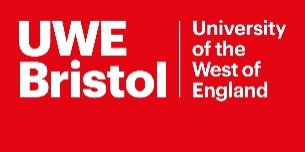 CERTIFIED TRUE COPIES APPLICATION FORMThis form, when completed, should be forwarded to the address shown below along with the original certificates for copying.COSTS*The minimum order is for 5 copies which will be charged at £15 (1 copy = Award Certificate and Certificate of Credit) plus £3 for each additional copy requested on this form.  We do not charge separately for the Award Certificate and Certificate of Credit. If you do not include the ORIGINAL documents, your application will be rejected.PAYMENTSPlease pay using the Online Store.  Payment can be made by credit/debit card :Visa/Mastercard/Eurocard/Delta/Switch/Visa Electron.  Alternatively you can pay by cheque which should be made payable to ‘UWE, Bristol’ (please note that this will delay the process by a further 10 working days for the cheque to clear).UWE Online Payment Reference: __________________ MANDATORY TO PROCEED APPLICATION (unless paying by cheque)Name and full address to which certificate(s) and copies should be returned:Name and full address to which certificate(s) and copies should be returned:Name and full address to which certificate(s) and copies should be returned:Name and full address to which certificate(s) and copies should be returned:Name and full address to which certificate(s) and copies should be returned:Name and full address to which certificate(s) and copies should be returned:Name and full address to which certificate(s) and copies should be returned:(Please provide full address details of any other institutions, to which copies are to be sent, on a separate sheet.)(Please provide full address details of any other institutions, to which copies are to be sent, on a separate sheet.)(Please provide full address details of any other institutions, to which copies are to be sent, on a separate sheet.)(Please provide full address details of any other institutions, to which copies are to be sent, on a separate sheet.)(Please provide full address details of any other institutions, to which copies are to be sent, on a separate sheet.)(Please provide full address details of any other institutions, to which copies are to be sent, on a separate sheet.)(Please provide full address details of any other institutions, to which copies are to be sent, on a separate sheet.)(Please provide full address details of any other institutions, to which copies are to be sent, on a separate sheet.)(Please provide full address details of any other institutions, to which copies are to be sent, on a separate sheet.)(Please provide full address details of any other institutions, to which copies are to be sent, on a separate sheet.)(Please provide full address details of any other institutions, to which copies are to be sent, on a separate sheet.)(Please provide full address details of any other institutions, to which copies are to be sent, on a separate sheet.)(Please provide full address details of any other institutions, to which copies are to be sent, on a separate sheet.)(Please provide full address details of any other institutions, to which copies are to be sent, on a separate sheet.)(Please provide full address details of any other institutions, to which copies are to be sent, on a separate sheet.)(Please provide full address details of any other institutions, to which copies are to be sent, on a separate sheet.)(Please provide full address details of any other institutions, to which copies are to be sent, on a separate sheet.)(Please provide full address details of any other institutions, to which copies are to be sent, on a separate sheet.)(Please provide full address details of any other institutions, to which copies are to be sent, on a separate sheet.)(Please provide full address details of any other institutions, to which copies are to be sent, on a separate sheet.)(Please provide full address details of any other institutions, to which copies are to be sent, on a separate sheet.)(Please provide full address details of any other institutions, to which copies are to be sent, on a separate sheet.)(Please provide full address details of any other institutions, to which copies are to be sent, on a separate sheet.)(Please provide full address details of any other institutions, to which copies are to be sent, on a separate sheet.)(Please provide full address details of any other institutions, to which copies are to be sent, on a separate sheet.)(Please provide full address details of any other institutions, to which copies are to be sent, on a separate sheet.)(Please provide full address details of any other institutions, to which copies are to be sent, on a separate sheet.)(Please provide full address details of any other institutions, to which copies are to be sent, on a separate sheet.)(Please provide full address details of any other institutions, to which copies are to be sent, on a separate sheet.)(Please provide full address details of any other institutions, to which copies are to be sent, on a separate sheet.)(Please provide full address details of any other institutions, to which copies are to be sent, on a separate sheet.)(Please provide full address details of any other institutions, to which copies are to be sent, on a separate sheet.)(Please provide full address details of any other institutions, to which copies are to be sent, on a separate sheet.)(Please provide full address details of any other institutions, to which copies are to be sent, on a separate sheet.)(Please provide full address details of any other institutions, to which copies are to be sent, on a separate sheet.)Telephone number:Telephone number:Telephone number:Telephone number:Telephone number:Email:Total number of certified true copies requested: (minimum order 5 copies = £15)Total number of certified true copies requested: (minimum order 5 copies = £15)Total number of certified true copies requested: (minimum order 5 copies = £15)Total number of certified true copies requested: (minimum order 5 copies = £15)Total number of certified true copies requested: (minimum order 5 copies = £15)Total number of certified true copies requested: (minimum order 5 copies = £15)*Total cost:*Total cost:*Total cost:*Total cost:*Total cost:£Signature:Signature:Date:BY POST:Please return completed form to:BY HAND:Student Information Request Team – Room 5F09Student and Academic ServicesUniversity of the West of EnglandFrenchay BS16 1QY InfoPoint Desks (to be forwarded to SIRT)For enquiries please contact:+44 (0)117 32 85566 or certificates@uwe.ac.uk 